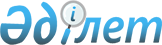 О внесении изменений в решение Жуалынского районного маслихата от 20 декабря 2019 года № 57-3 "О районном бюджете на 2020 - 2022 годы"Решение Жуалынского районного маслихата Жамбылской области от 3 ноября 2020 года № 73-2. Зарегистрировано Департаментом юстиции Жамбылской области 10 ноября 2020 года № 4801
      В соответствии с Бюджетным кодексом Республики Казахстан от 4 декабря 2008 года и Закона Республики Казахстан от 23 января 2001 года "О местном государственном управлении и самоуправлении в Республике Казахстан" и на основании решения Жамбылского областного маслихата 15 октября 2020 года № 50-5 "О внесении изменений в решение Жамбылского областного маслихата от 13 декабря 2019 года № 41-3 "Об областном бюджете на 2020-2022 годы" (зарегистрировано в реестре государственной регистрации нормативных правовых актов за №4765) Жуалынский районный маслихат РЕШИЛ:
      1. Внести в решение Жуалынского районного маслихата от 20 декабря 2020 года № 57-3 "О районном бюджете на 2020 – 2022 годы" (зарегистрировано в реестре государственной регистрации нормативных правовых актов за № 4471, опубликовано в Эталонно контрольном банке нормативных правовых актов Республики Казахстан в электронном виде от 31 декабря 2019 года) следующие изменения:
      в пункте 1:
      в подпункте 1):
      цифры "15 257 926" заменить цифрами "15 183 642";
      цифры "1 316 807" заменить цифрами "1 410 796";
      цифры "22 100" заменить цифрами "5 744";
      цифры "14 492" заменить цифрами "10 334";
      цифры "13 904 527" заменить цифрами "13 756 768".
      в подпункте 2):
      цифры "16 147 436" заменить цифрами "16 018 159".
      Приложение 1 к указанному решению изложить в новой редакции согласно приложению настоящего решения.
      2. Контроль за исполнением и публикацию на интернет-ресурсе данного решения возложить на постоянную комиссию районного маслихата по вопросам административно-территориальных структур, социально-экономическому развитию территорий, бюджета и местных налогов по защите прав граждан.
      3. Настоящее решение вступает в силу со дня государственной регистрации в органах юстиции и вводится в действие с 1 января 2020 года. Районный бюджет на 2020 года
					© 2012. РГП на ПХВ «Институт законодательства и правовой информации Республики Казахстан» Министерства юстиции Республики Казахстан
				
      Председатель сессии Жуалынского 

      районного маслихата 

Г. Мусаханова

      Секретарь Жуалынского 

      районного маслихата 

Е. Тлеубеков
Приложение 1
к решению Жуалынского
 районного маслихата от
 20 декабря 2019 года № 57-3
Категория Наименование
Категория Наименование
Категория Наименование
Категория Наименование
Сумма (тысяч тенге)
Подкласс
Подкласс
Подкласс
Сумма (тысяч тенге)
Класс
Класс
Сумма (тысяч тенге)
1
2
3
4
5
І.ДОХОДЫ
15 183 642
1
Налоговые поступления
1 410 796
01
Подоходный налог
354 268
1
Корпоративный подоходный налог
58 185
2
Индивидуальный подоходный налог
296 083
03
Социальный налог
275 000
1
Социальный налог
275 000
04
Hалоги на собственность
766 513
1
Hалоги на имущество
763 513
5
Единый земельный налог
3 000
05
Внутренние налоги на товары, работы и услуги
7 015
2
Акцизы
2 100
3
Поступления за использование природных и других ресурсов
1 400
4
Сборы за ведение предпринимательской и профессиональной деятельности
3 515
08
Обязательные платежи, взимаемые за совершение юридически значимых действий и (или) выдачу документов уполномоченными на то государственными органами или должностными лицами
8 000
1
Государственная пошлина
8 000
2
Неналоговые поступления
5 744
01
Доходы от государственной собственности
1 114
1
Поступления части чистого дохода государственных предприятий
179
5
Доходы от аренды имущества, находящегося в государственной собственности
888
7
Налоги по кредитам, выданным из государственного бюджета
27
9
Государства прочие доходы от собственности
20
04
Штрафы, пени, санкции, взыскания, налагаемые государственными учреждениями, финансируемыми из государственного бюджета, а также содержащимися и финансируемыми из бюджета (сметы расходов) Национального Банка Республики Казахстан
1 330
1
Штрафы, пени, санкции, взыскания, налагаемые государственными учреждениями, финансируемыми из государственного бюджета, а также содержащимися и финансируемыми из бюджета (сметы расходов) Национального Банка Республики Казахстан, за исключением поступлений от организаций нефтяного сектора
1 330
06
Прочие неналоговые поступления
3 300
1
Прочие неналоговые поступления
3 300
3
Поступления от продажи основного капитала
10 334
01
Продажа государственного имущества, закрепленного за государственными учреждениями 
1 193
1
Продажа государственного имущества, закрепленного за государственными учреждениями
1 193
03
Продажа земли и нематериальных активов
9 141
1
Продажа земли
7 849
2
Продажа нематериальных активов
1 292
4
Поступления трансфертов
13 756 768
02
Трансферты из вышестоящих органов государственного управления
13 756 768
2
Трансферты из областного бюджета
13 756 768
Функциональная группа Программа
Функциональная группа Программа
Функциональная группа Программа
Функциональная группа Программа
Сумма (тысяч тенге)
Администратор бюджетных программ
Администратор бюджетных программ
Администратор бюджетных программ
Сумма (тысяч тенге)
Наименование
Наименование
Сумма (тысяч тенге)
1
2
3
II. ЗАТРАТЫ
16 018 159
01
Государственные услуги общего характера
797 820
112
Аппарат маслихата района (города областного значения)
33 473
001
Услуги по обеспечению деятельности маслихата района (города областного значения)
32 803
003
Капитальные расходы государственного органа
670
122
Аппарат акима района (города областного значения)
126 488
001
Услуги по обеспечению деятельности акима района (города областного значения)
124 649
003
Капитальные расходы государственного органа
1 839
452
Отдел финансов района (города областного значения)
82 736
001
Услуги по реализации государственной политики в области исполнения бюджета и управления коммунальной собственностью района (города областного значения)
33 017
003
Проведение оценки имущества в целях налогообложения
1 212
018
Капитальные расходы государственного органа
543
113
Целевые текущие трансферты из местных бюджетов
47 964
453
Отдел экономики и бюджетного планирования района (города областного значения)
27 272
001
Услуги по реализации государственной политики в области формирования и развития экономической политики, системы государственного планирования
27 062
004
Капитальные расходы государственного органа
210
458
Отдел жилищно-коммунального хозяйства, пассажирского транспорта и автомобильных дорог района (города областного значения)
515 203
001
Услуги по реализации государственной политики на местном уровне в области жилищно-коммунального хозяйства, пассажирского транспорта и автомобильных дорог
14 718
113
Целевые текущие трансферты нижестоящим бюджетам
500 485
494
Отдел предпринимательства и промышленности района (города областного значения)
12 648
001
Услуги по реализации государственной политики на местном уровне в области развития предпринимательства и промышленности
12 048
003
Капитальные расходы государственного органа
600
02
Оборона
5 879
122
Аппарат акима района (города областного значения)
5 879
005
Мероприятия в рамках исполнения всеобщей воинской обязанности
5 879
03
Общественный порядок, безопасность, правовая, судебная, уголовно-исполнительная деятельность
5 986
458
Отдел жилищно-коммунального хозяйства, пассажирского транспорта и автомобильных дорог района (города областного значения)
5 986
021
Обеспечение безопасности дорожного движения в населенных пунктах
5 986
04
Образование
8 998 664
464
Отдел образования района (города областного значения)
98 725
009
Обеспечение деятельности организаций дошкольного воспитания и обучения
80 541
040
Реализация государственного образовательного заказа в дошкольных организациях образования
18 184
464
Отдел образования района (города областного значения)
7 645 493
003
Общеобразовательное обучение
7 272 886
006
Дополнительное образование для детей
372 607
465
Отдел физической культуры и спорта района (города областного значения)
205 601
017
Дополнительное образование для детей и юношества по спорту
205 601
466
Отдел архитектуры, градостроительства и строительства района (города областного значения)
178 679
021
Строительство и реконструкция объектов начального, основного среднего и общего среднего образования
178 679
464
Отдел образования района (города областного значения)
870 166
001
Услуги по реализации государственной политики на местном уровне в области образования
20 496
005
Приобретение и доставка учебников, учебно-методических комплексов для государственных учреждений образования района (города областного значения)
230 500
007
Проведение школьных олимпиад, внешкольных мероприятий и конкурсов районного (городского) масштаба
200
015
Ежемесячные выплаты денежных средств опекунам (попечителям) на содержание ребенка-сироты (детей-сирот), и ребенка (детей), оставшегося без попечения родителей
14 156
023
Методическая работа
48 173
029
Обследование психического здоровья детей и подростков и оказание психолого-медико-педагогической консультативной помощи населению
25 396
067
Капитальные расходы подведомственных государственных учреждений и организаций
105 239
113
Целевые текущие трансферты нижестоящим бюджетам
426 006
06
Социальная помощь и социальное обеспечение
1 876 543
451
Отдел занятости и социальных программ района (города областного значения)
836 121
005
Государственная адресная социальная помощь
836 121
464
Отдел образования района (города областного значения)
16 133
030
Содержание ребенка (детей), переданного патронатным воспитателям
16 133
451
Отдел занятости и социальных программ района (города областного значения)
919 542
002
Программа занятости
691 055
004
Оказание социальной помощи на приобретение топлива специалистам здравоохранения, образования, социального обеспечения, культуры, спорта и ветеринарии в сельской местности в соответствии с законодательством Республики Казахстан
35 560
006
Оказание жилищной помощи
576
007
Социальная помощь отдельным категориям нуждающихся граждан по решениям местных представительных органов
43 863
010
Материальное обеспечение детей-инвалидов, воспитывающихся и обучающихся на дому
3 225
014
Оказание социальной помощи нуждающимся гражданам на дому
33 935
017
Обеспечение нуждающихся инвалидов обязательными гигиеническими средствами и предоставление услуг специалистами жестового языка, индивидуальными помощниками в соответствии с индивидуальной программой реабилитации инвалида
36 093
023
Обеспечение деятельности центров занятости населения
75 235
451
Отдел занятости и социальных программ района (города областного значения)
104 747
001
Услуги по реализации государственной политики на местном уровне в области обеспечения занятости и реализации социальных программ для населения
36 162
011
Оплата услуг по зачислению, выплате и доставке пособий и других социальных выплат
3 277
021
Капитальные расходы государственного органа
1 032
050
Обеспечение прав и улучшение качества жизни инвалидов в Республике Казахстан
19 409
054
Размещение государственного социального заказа в неправительственных организациях
35 253
113
Целевые текущие трансферты нижестоящим бюджетам
9 614
07
Жилищно-коммунальное хозяйство
1 526 326
458
Отдел жилищно-коммунального хозяйства, пассажирского транспорта и автомобильных дорог района (города областного значения)
185 880
003
Организация сохранения государственного жилищного фонда
4 000
004
Обеспечение жильем отдельных категорий граждан
9 500
070
Возмещение платежей населения по оплате коммунальных услуг в режиме чрезвычайного положения в Республике Казахстан
172 380
466
Отдел архитектуры, градостроительства и строительства района (города областного значения)
8 551
004
Проектирование, развитие и (или) обустройство инженерно-коммуникационной инфраструктуры
8 551
458
Отдел жилищно-коммунального хозяйства, пассажирского транспорта и автомобильных дорог района (города областного значения)
1 199 686
012
Функционирование системы водоснабжения и водоотведения
223 295
026
Организация эксплуатации тепловых сетей, находящихся в коммунальной собственности районов (городов областного значения)
8 000
058
Развитие системы водоснабжения и водоотведения в сельских населенных пунктах
968 391
466
Отдел архитектуры, градостроительства и строительства района (города областного значения)
8 561
005
Развитие коммунального хозяйства
5 704
058
Развитие системы водоснабжения и водоотведения в сельских населенных пунктах
2 857
458
Отдел жилищно-коммунального хозяйства, пассажирского транспорта и автомобильных дорог района (города областного значения)
123 648
016
Обеспечение санитарии населенных пунктов
25 753
018
Благоустройство и озеленение населенных пунктов
97 895
08
Культура, спорт, туризм и информационное пространство
611 521
455
Отдел культуры и развития языков района (города областного значения)
284 325
003
Поддержка культурно-досуговой работы
256 764
009
Обеспечение сохранности историко - культурного наследия и доступа к ним
27 561
466
Отдел архитектуры, градостроительства и строительства района (города областного значения)
11 225
011
Развитие объектов культуры
11 225
465
Отдел физической культуры и спорта района (города областного значения)
34 783
001
Услуги по реализации государственной политики на местном уровне в сфере физической культуры и спорта
14 150
004
Капитальные расходы государственного органа
400
005
Развитие массового спорта и национальных видов спорта
2 515
006
Проведение спортивных соревнований на районном (города областного значения) уровне
4 018
007
Подготовка и участие членов сборных команд района (города областного значения) по различным видам спорта на областных спортивных соревнованиях
8 700
032
Капитальные расходы подведомственных государственных учреждений и организаций
5 000
466
Отдел архитектуры, градостроительства и строительства района (города областного значения)
3 057
008
Развитие объектов спорта
3 057
455
Отдел культуры и развития языков района (города областного значения)
119 921
006
Функционирование районных (городских) библиотек
119 418
007
Развитие государственного языка и других языков народа Казахстана
503
456
Отдел внутренней политики района (города областного значения)
35 000
002
Услуги по проведению государственной информационной политики
35 000
455
Отдел культуры и развития языков района (города областного значения)
34 245
001
Услуги по реализации государственной политики на местном уровне в области развития языков и культуры
12 995
010
Капитальные расходы государственного органа
250
032
Капитальные расходы подведомственных государственных учреждений и организаций
21 000
456
Отдел внутренней политики района (города областного значения)
88 965
001
Услуги по реализации государственной политики на местном уровне в области информации, укрепления государственности и формирования социального оптимизма граждан
35 708
003
Реализация мероприятий в сфере молодежной политики
50 280
006
Капитальные расходы государственного органа
2 977
09
Прочие услуги в области топливно-энергетического комплекса и недропользования
650 916
458
Отдел архитектуры, градостроительства и строительства района (города областного значения)
650 916
036
Развитие газотранспортной системы
650 916
10
Сельское, водное, лесное, рыбное хозяйство, особо охраняемые природные территории, охрана окружающей среды и животного мира, земельные отношения
154 823
462
Отдел сельского хозяйства района (города областного значения)
50 829
001
Услуги по реализации государственной политики на местном уровне в сфере сельского хозяйства
20 219
006
Капитальные расходы государственного органа
700
113
Целевые текущие трансферты нижестоящим бюджетам
29 910
473
Отдел ветеринарии района (города областного значения)
48 839
001
Услуги по реализации государственной политики на местном уровне в сфере ветеринарии
6 204 
005
Обеспечение функционирования скотомогильников (биотермических ям)
1 606
006
Организация санитарного убоя больных животных
2 244
007
Организация отлова и уничтожения бродячих собак и кошек
1 550
009
Проведение ветеринарных мероприятий по энзоотическим болезням животных
6 773
010
Проведение мероприятий по идентификации сельскохозяйственных животных
6 724
011
Проведение противоэпизоотических мероприятий
23 738
463
Отдел земельных отношений района (города областного значения)
28 094
001
Услуги по реализации государственной политики в области регулирования земельных отношений на территории района (города областного значения)
17 894
002
Работы по переводу сельскохозяйственных угодий из одного вида в другой
1 500
003
Земельно-хозяйственное устройство населенных пунктов
6 200
006
Землеустройство, проводимое при установлении границ районов, городов областного значения, районного значения, сельских округов, поселков, сел
2 500
453
Отдел экономики и бюджетного планирования района (города областного значения)
27 061
099
Реализация мер по оказанию социальной поддержки специалистов
27 061
11
Промышленность, архитектурная, градостроительная и строительная деятельность
60 951
466
Отдел архитектуры, градостроительства и строительства района (города областного значения)
 60 951
001
Услуги по реализации государственной политики в области строительства, улучшения архитектурного облика городов, районов и населенных пунктов области и обеспечению рационального и эффективного градостроительного освоения территории района (города областного значения)
22 188
015
Капитальные расходы государственного органа
562
013
Разработка схем градостроительного развития территории района, генеральных планов городов районного (областного) значения, поселков и иных сельских населенных пунктов
38 201
12
Транспорт и коммуникации
75 141
458
Отдел жилищно-коммунального хозяйства, пассажирского транспорта и автомобильных дорог района (города областного значения)
75 141
023
Обеспечение функционирования автомобильных дорог
33 249
051
Реализация приоритетных проектов транспортной инфраструктуры
41 892
13
Прочие
23 793
458
Отдел жилищно-коммунального хозяйства, пассажирского транспорта и автомобильных дорог района (города областного значения)
5 097
055
Развитие индустриальной инфраструктуры в рамках Государственной программы поддержки и развития бизнеса "Дорожная карта бизнеса-2020"
5 097
452
Отдел финансов района (города областного значения)
18 696
012
Резерв местного исполнительного органа района (города областного значения)
18 696
14
Обслуживание долга
43
452
Отдел финансов района (города областного значения)
43 
013
Обслуживание задолженности местных исполнительных органов по уплате процентов и иных платежей по кредитам из областного бюджета
43
15
Трансферты
1 229 753
452
Отдел финансов района (города областного значения)
1 229 753
006
Бюджетные кредиты для реализации мер социальной поддержки специалистов
22 466
024
Текущие целевые трансферты из нижнего бюджета для покрытия расходов более высокого бюджета из-за изменений в законодательстве
93 643
038
Субвенции
1 113 644
ІІІ. ЧИСТОЕ БЮДЖЕТНОЕ КРЕДИТОВАНИЕ
342 047
Бюджетные кредиты
370 624
06
Социальной помощи и социального обеспечения
284 507
458
Отдел жилищно-коммунального хозяйства, пассажирского транспорта и автомобильных дорог района (города областного значения)
202 865
088
Кредитование бюджетов города районного значения, села, поселка, сельского округа на финансирование мероприятий в рамках Дорожной карты занятости 
202 865
462
Отдел сельского хозяйства района (города областного значения)
81 642
088
Кредитование бюджетов города районного значения, села, поселка, сельского округа на финансирование мероприятий в рамках Дорожной карты занятости 
81 642
10
Сельское, водное, лесное, рыбное хозяйство, особо охраняемые природные территории, охрана окружающей среды и животного мира, земельные отношения
86 117
453
Отдел экономики и бюджетного планирования района (города областного значения)
86 117
006
Бюджетные кредиты для реализации мер социальной поддержки специалистов
86 117
Категория Наименование
Категория Наименование
Категория Наименование
Категория Наименование
Сумма (тысяч тенге)
Класс
Класс
Класс
Сумма (тысяч тенге)
Подкласс
Подкласс
Сумма (тысяч тенге)
5
Погашение бюджетных кредитов
28 577
01
Погашение бюджетных кредитов
28 577
1
Поступления от продажи финансовых активов государства
28 577
Функциональная группа Наименование
Функциональная группа Наименование
Функциональная группа Наименование
Функциональная группа Наименование
Сумма (тысяч тенге)
Администратор бюджетных программ
Администратор бюджетных программ
Сумма (тысяч тенге)
Программа
Сумма (тысяч тенге)
1
2
3
0
IV. САЛЬДО ПО ОПЕРАЦИЯМ С ФИНАНСОВЫМИ АКТИВАМИ
Приобретение финансовых активов
0
Поступления от продажи финансовых активов государства
0
V. ДЕФИЦИТ (ПРОФИЦИТ) БЮДЖЕТА
-1 176 564
VI. ФИНАНСИРОВАНИЕ ДЕФИЦИТА (ИСПОЛЬЗОВАНИЕ ПРОФИЦИТА) БЮДЖЕТА
1 176 564
Категория Наименование
Категория Наименование
Категория Наименование
Категория Наименование
Сумма (тысяч тенге)
Класс
Класс
Класс
Сумма (тысяч тенге)
Подкласс
Подкласс
Сумма (тысяч тенге)
7
Поступление займов
1 161 655
01
Внутренние государственные займы
1 161 655
2
Договоры займа
1 161 655
Функциональная группа
Функциональная группа
Функциональная группа
Функциональная группа
Сумма (тысяч тенге)
Администратор бюджетных программ
Администратор бюджетных программ
Администратор бюджетных программ
Сумма (тысяч тенге)
Программа
Программа
Сумма (тысяч тенге)
Наименование
1
2
3
16
Погашение займов
28 577
452
Отдел финансов района (города областного значения)
28 577
008
Погашение долга местного исполнительного органа перед вышестоящим бюджетом
28 577
08
Используемые остатки бюджетных средств
43 486